C. TEHNIČNE ZAHTEVESPECIFIKACIJA BLAGA Z OKVIRNIMI letnimi količinamiOp.: Ponudba mora vsebovati cene ORIGINALNIH  IN NEORIGINALNIH tonerjev in črnil.*Podatek morate vnesti v obrazec OBR-4 Ponudba z izjavo o plačilnih pogojih in roku dobave.TEHNIČNA SPECIFIKACIJA 80g PAPIRJA, za sklop 3, (pozicija 265 in 266)  mora ustrezati Uredbi o zelenem naročanju (Priloga 3, točka 3.3).Za zagotovitev ustreznosti  fotokopirnega papirja A4 in A3 pod zap. št 265 in 266   naročnik zahteva tehnično specifikacijo proizvajalca, ki mora ustrezati spodaj navedenim standardom. Papir mora biti primeren za:a) lasersko ter injet črno-belo fotokopiranje in tiskanje,b) omogočati mora obojestransko fotokopiranje in tiskanje ter nadaljnjo obdelavo na ostali biro opremi (kuvertiranje …),c) zagotovljena mora biti stalna kvaliteta,d) in ustrezati določilom Uredbe o zelenem javnem naročanju, za katere so opredeljene temeljne in dodatne okoljske zahteve iz Priloge 3: Temeljne in dodatne okoljske zahteve za pisarniški papir in higienske papirnate proizvode3.3 Temeljne okoljske zahteve za papir na osnovi primarnih vlaken, ki izvirajo iz zakonitih virov1. Primarna vlakna za proizvodnjo celuloze, iz katerih je izdelan papir, morajo izvirati iz zakonitih virovNačin dokazovanja. Ponudnik mora k ponudbi priložiti:potrdilo, da ima blago znak za okolje tipa I, iz katerega izhaja, da blago izpolnjuje zahteve, alipotrdilo FSC ali PEFC zadnjega v skrbniški verigi lesa, alipotrdilo o vzpostavljenem sistemu sledljivosti, ki ga izda neodvisna akreditirana institucija kot del standarda SIST EN ISO 9001, standarda SIST EN ISO 14001 alisistema upravljanja EMAS, alidovoljenje FLEGT, če les izhaja iz države, ki je podpisala prostovoljni sporazum o partnerstvu z EU aliustrezno dokazilo, iz katerega izhaja, da blago izpolnjuje zahteve.2. Papirna vlakna ne smejo biti beljena s kloromNačin dokazovanja. Ponudnik mora k ponudbi priložiti:potrdilo, da ima blago znak za okolje tipa I, iz katerega izhaja, da blago izpolnjuje zahteve, alitehnično dokumentacijo proizvajalca aliporočilo o preizkusu neodvisne akreditirane institucije aliustrezno dokazilo, iz katerega izhaja, da blago izpolnjuje zahteve.Tehnična specifikacija proizvajalca papirja naj obsega naslednje tehnične parametre:Papir za fotokopiranje – lastnosti in mejne vrednostiPridržujemo si pravico, da analizo papirja na stroške ponudnika izvedemo na Inštitutu za celulozo in papir v Ljubljani.Datum:___________  						Žig in podpis ponudnika: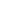 